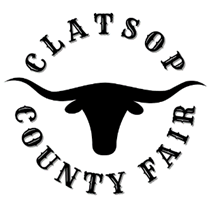 Board of DirectorsAugust 9 2022board Members Mike Autio, ChairKallie Linder Jack Ficken Brittany IsraelMatt Bellingham Jason Brim – Interim ManagerCall to OrderRoll CallPUBLIC COMMENT – At this time anyone wishing to address the Fair Board concerning items of interest not already on the Agenda may do so.  The person addressing the Fair Board will, when recognized, give their name and address for the record.  All remarks will be addressed to the whole Board and limited to 3 minutes per person.  Fair Board members reserve the right to delay any action, if required, until such time when they are fully informed and the matter is scheduled as an agenda item.How about that Fair?Attendance Was Down without Carnival	Order of BusinessVendor ContractConcert ParkingSaloonVIP TicketsPeople Mover?Standard Operating ProceduresNext year Fair Dates?Recognize Tony Biamont for his hard work, resourcefulness and dedication to fair and community. Thank You!Board Member/Staff CommunicationsReport from County CommissionerAdjournment